Постановление №94 от 31.12.2020г.О признании утратившими силу некоторых постановлений администрации сельского поселения Ковардинский сельсовет муниципального  района Гафурийский район Республики БашкортостанВ соответствии с Федеральным законом от 27 декабря 2019 года 
№ 479-ФЗ «О внесении изменений в Бюджетный кодекс Российской Федерации в части казначейского обслуживания и системы казначейских платежей», в целях совершенствования организации исполнения бюджета Сельского поселения Ковардинский сельсовет муниципального района Гафурийский район Республики Башкортостан, администрация сельского поселения Ковардинский сельсовет муниципального района Гафурийский район постановляет:1. Признать утратившими силу: 1) постановление администрации сельского поселения Ковардинский сельсовет муниципального района Гафурийский район Республики Башкортостан от 16 декабря 2019 года №135 «Об утверждении Порядка кассового обслуживания бюджета сельского поселения Ковардинский сельсовет муниципального района Гафурийский район Республики Башкортостан в условиях открытия и ведения лицевых счетов для учета операций по исполнению расходов бюджета сельского поселения Ковардинский сельсовет муниципального района Гафурийский район Республики Башкортостан»;2. Настоящее постановление вступает в силу с 1 января 2021 года.3. Контроль за исполнением настоящего постановления оставляю за собой.Глава сельского поселения                                                Абдрахманов Р.Г.БАШОРТОСТАН РЕСПУБЛИКАҺЫFАФУРИ РАЙОНЫ МУНИЦИПАЛЬ РАЙОНЫҠАУАРҘЫ АУЫЛ СОВЕТЫАУЫЛ БИЛӘМӘҺЕХАКИМИТЕ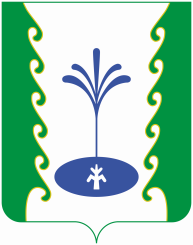 РЕСПУБЛИКА БАШКОРТОСТАНАДМИНИСТРАЦИЯСЕЛЬСКОГО ПОСЕЛЕНИЯ КОВАРДИНСКИЙ СЕЛЬСОВЕТМУНИЦИПАЛЬНОГО РАЙОНАГАФУРИЙСКИЙ РАЙОН453062, Fафури районы, 
Ҡауарҙы ауылы, Зәки Вәлиди урамы, 34
Тел. 2-55-65453062, Гафурийский район,
с. Коварды, ул. Заки-Валиди 34
Тел. 2-55-65